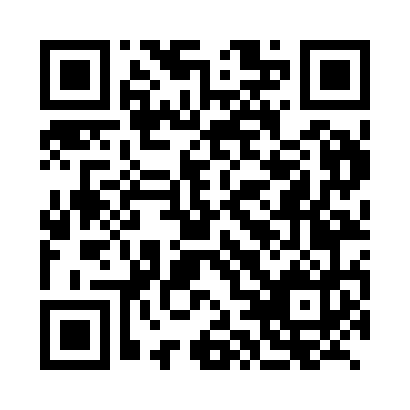 Prayer times for Armesko, SloveniaWed 1 May 2024 - Fri 31 May 2024High Latitude Method: Angle Based RulePrayer Calculation Method: Muslim World LeagueAsar Calculation Method: HanafiPrayer times provided by https://www.salahtimes.comDateDayFajrSunriseDhuhrAsrMaghribIsha1Wed3:435:4412:555:568:0610:002Thu3:415:4312:555:578:0810:023Fri3:395:4112:555:588:0910:044Sat3:365:4012:555:598:1010:065Sun3:345:3912:555:598:1210:086Mon3:325:3712:556:008:1310:107Tue3:295:3612:556:018:1410:128Wed3:275:3412:556:028:1510:149Thu3:255:3312:556:028:1710:1610Fri3:235:3212:546:038:1810:1811Sat3:205:3012:546:048:1910:2012Sun3:185:2912:546:058:2010:2213Mon3:165:2812:546:058:2210:2414Tue3:145:2712:546:068:2310:2615Wed3:125:2612:546:078:2410:2816Thu3:095:2412:546:078:2510:3117Fri3:075:2312:546:088:2610:3318Sat3:055:2212:556:098:2710:3519Sun3:035:2112:556:108:2910:3720Mon3:015:2012:556:108:3010:3921Tue2:595:1912:556:118:3110:4122Wed2:575:1812:556:128:3210:4323Thu2:555:1712:556:128:3310:4524Fri2:535:1612:556:138:3410:4725Sat2:515:1612:556:138:3510:4826Sun2:495:1512:556:148:3610:5027Mon2:475:1412:556:158:3710:5228Tue2:465:1312:556:158:3810:5429Wed2:445:1312:566:168:3910:5630Thu2:425:1212:566:168:4010:5831Fri2:405:1112:566:178:4110:59